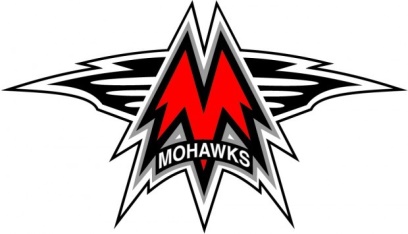 Mason City Youth HockeyJob DescriptionTitle: Ice Facility Worker (IFW)Type: Part-Time Seasonal; Nights and Weekend availability requiredPay: $10/hourPosition Summary:Mason City Youth Hockey is looking for Ice Facility Workers (IFW) during the 2020-2021 hockey season (August – April).  Nights and weekends are a must during hockey season. The IFW will be supervised by the Ice Arena Supervisor and may assists with: public skates, hosting birthday parties, hosting private rentals, cleaning facility, hockey games, pro-shop sales, etc. The job may require shifts ranging from morning to evening hours, weekends and holidays.Responsibilities:Assists in the operation of public skates, private rentals, and hockey games.Maintain cleanliness of the public skate area and other high use areas of the arena.Sell admission and skate rentals.Operate POS system, accurately handle cash and register transactions.Reports incidents to management and completes incident reports.Assists customers with questions, concerns, and directions with a clear customer service focus.Ability to give customers proper directions to the facility within local surrounding area.Assist with special events as needed.Rink guarding during public skates or special events.Enforce arena safety rules and regulations. Attend all training sessions and staff meetings.Be ready to work immediately at time of scheduled shift.Other duties, cleaning and otherwise, as deemed necessary or as directed from the Arena Manager.Minimum Qualifications:Must be a minimum of 16 years of age or olderWillingness to work in an ice rink.Ability to perform routine cleaning and housekeeping duties.Ice skating knowledge preferred but not required. Willingness to learn how if no knowledge.Basic math skillsPhysical strength and ability sufficient to perform labor for extended periods.Knowledge of applicable work hazards and safety precautions.Excellent interpersonal, oral and written communication skills.Excellent organizational and time management skills.CPR/AED & First Aid Certifications or ability to obtain upon hire.Successful criminal background check, pre-employment drug screen and physical examination.Work Environment and Physical Demands:The work environment is in an arena where the noise level is generally high, crowd traffic is heavy, temperatures are variable – often cold; lights are bright or dark with occasional exposure to flashing lights.The physical demands described here are representative of those that must be met by an employee to successfully perform the essential functions of this position. Reasonable accommodations may be made to enable individuals with disabilities to perform the functions. The requirements for performing the duties of this position are as follows: Regularly walk, talk, stand, sit and reach during shift. Occasionally bend, kneel, stoop, climb and crawl.Occasionally push, pull, lift or carry items weighing 30 -50 pounds or more.Manual dexterity; auditory and visual skills; and the ability to follow written and oral instructions and procedures. Visual acuity to operate motor vehicles and/or heavy equipment.Subject to environmental conditions with activities that occurs inside and outside, including cold temperatures typically below 32 degrees for periods of more than one hour.Subject to sufficient noise that requires shouting in order to be heard above ambient noise level.The job description above covers the main duties of this position. Please note, as a team member, there may be additional responsibilities that are required to meet ongoing needs of Mason City Youth Hockey.